QUINCUAGÉSIMO TERCER PERÍODO ORDINARIO DE SESIONES 	OEA/Ser.PDel 21 al 23 de junio de 2023	AG/doc.5810/23Washington, D.C.	16 junio 2023	Original: españolPROYECTO DE CALENDARIO PARA 
EL QUINCUAGÉSIMO TERCER PERÍODO ORDINARIO DE SESIONES DE 
LA ASAMBLEA GENERAL(Aprobado por el Consejo Permanente, en su calidad de Comisión Preparatoria, en la sesión ordinaria del 16 de junio de 2023)ACTIVIDAD PREVIA AL INICIO DEL QUINCUAGÉSIMO TERCER PERÍODO ORDINARIO DE SESIONES 
DE LA ASAMBLEA GENERALMartes, 20 de junio de 2023 11:00 a.m. 	Conferencia de prensaLugar: Salón San Martín, Edificio Principal, OEAMiércoles, 21 de junio de 2023 9:00 a.m. – 1:00 p.m. 	Diálogo de representantes de las organizaciones de la sociedad civil y otros actores con Jefes de Delegación, Secretario General y Secretario General Adjunto	Lugar: Salón de las Américas, Edificio Principal, OEA	Formato: Híbrido QUINCUAGÉSIMO TERCER PERÍODO ORDINARIO DE SESIONES 
DE LA ASAMBLEA GENERALMiércoles, 21 de junio de 2023 8:00 a.m. – 5:30 p.m.	Registro de participantes 2:15 p.m. – 4:15 p.m.	Diálogo de los Jefes de Delegación, el Secretario General y el Secretario General Adjunto con los Jefes de Delegación de los observadores permanentes	Lugar: Salón de las Américas, Edificio Principal, OEA5:30 p.m. – 6:00 p.m. 	SESIÓN INAUGURAL	Lugar: Salón de las Américas, Edificio Principal, OEAJueves, 22 de junio de 20238:00 a.m. – 5:30 p.m.	Registro de participantes 9:30 a.m. a 10:30 a.m.	Primera SESIÓN PLENARIA	Lugar: Salón de las Américas, Edificio Principal, OEAElección de la Presidencia de la Asamblea General.Aprobación del proyecto de TemarioAprobación del proyecto de CalendarioAprobación de los acuerdos adoptados por la Comisión PreparatoriaInforme de la PresidenciaInforme del Secretario General sobre credencialesInforme anual del Consejo Permanente a la Asamblea General (2022-2023)Aprobación de proyectos de declaración y resolución acordados por el Consejo PermanenteInforme anual del Consejo Interamericano para el Desarrollo Integral a la Asamblea General (2022-2023)Instalación de la Comisión GeneralAsignación de temas y elección de la Presidencia de la Comisión General10:30 a.m. a 1:00 p.m.	Continuación de la Primera SESIÓN PLENARIA: Diálogo de Jefes de Delegación	Lugar: Salón de las Américas, Edificio Principal, OEA10:30 a.m. a 1:30 p.m.		Primera reunión de la COMISIÓN GENERAL				Lugar: Salón Libertador Simón Bolívar, Edificio Principal, OEA1:00 p.m. a 1:15 p.m. 	Fotografía oficial de Jefes de Delegación			Lugar: Terraza del Salón Libertador Simón Bolívar, Edificio Principal, OEA1:20 p.m. a 3:00 p.m.	Diálogo privado de Jefes de Delegación con el Secretario General y el Secretario General Adjunto			Lugar: Salón José Gustavo Guerrero, Edificio Principal, OEA			Formato: Almuerzo de trabajo3:00 p.m. a 6:00 p.m. 	Segunda reunión de la COMISIÓN GENERAL			Lugar: Salón Libertador Simón Bolívar, Edificio Principal, OEA3:00 p.m. a 6:00 p.m.	Segunda SESIÓN PLENARIA	Lugar: Salón de las Américas, Edificio Principal, OEAViernes, 23 de junio de 20238:30 a.m. a 1:00 p.m.	Registro de participantes 9:30 a.m. – 10:30 a.m. 	Reunión Ministerial del Grupo de Revisión de la Implementación de Cumbres (GRIC)	Lugar: Salón de las Américas, Edificio Principal, OEA10:00 a.m. a 1:00 p.m. 	Tercera reunión de la COMISIÓN GENERAL			Lugar: Salón Libertador Simón Bolívar, Edificio Principal, OEA10:45 a.m. a 5:00 p.m.	Tercera SESIÓN PLENARIA	Lugar: Salón de las Américas, Edificio Principal, OEA5:00 p.m. a 7:00 p.m.	Cuarta SESIÓN PLENARIALugar: Salón de las Américas, Edificio Principal, OEALa cuestión de las Islas MalvinasElección de miembros de órganos, organismos y entidades de la Organización:Cuatro miembros de la Comisión Interamericana de Derechos HumanosDos miembros del Comité Jurídico InteramericanoUn miembro del Tribunal AdministrativoUn miembro del Comité de AuditoríaTres miembros del Centro de Estudios de Justicia de las AméricasPresentación de la Presidencia de la Comisión Interamericana de Derechos HumanosPresentación de la Presidencia de la Corte Interamericana de Derechos HumanosPresentación del Comité Interamericano contra el TerrorismoPresentación de la Presidencia de la Comisión Interamericana de MujeresPresentación de la Presidencia del Comité Jurídico Interamericano Presentación de la Presidencia de la Comisión Interamericana para el Control del Abuso de DrogasPresentación del Director de la Organización Panamericana de la SaludPresentación de la Directora General del Centro de Estudios de Justicia de las Américas Informe de la Comisión General Aprobación de proyectos de declaración y resoluciónDeterminación de la sede y fecha del quincuagésimo cuarto período ordinario de sesiones de la Asamblea General7:00 p.m. a 7:30 p.m.	SESIÓN DE CLAUSURA 	Lugar: Salón de las Américas, Edificio Principal, OEA7:30 p.m. a 8:00 p.m.	Conferencia de prensaLugar: Salón San Martín, Edificio Principal, OEAANEXO ACTIVIDADES PARALELAS Miércoles, 21 de junio de 2023 10:30 a.m. – 11:30 a.m. 	Reunión del Ministro de Relaciones Exteriores de la República de Haití, S. E.  Jean Victor Géneus, con los Ministros de Relaciones Exteriores y Jefes de Delegación de los 14 Estados miembros del Grupo de Trabajo para Haití	Lugar: Salón José Gustavo Guerrero, Edificio Principal, OEA	Participación: Por invitación 1:15 p.m. – 2:15 p.m. 	Almuerzo con los Jefes de Delegación de los observadores permanentes	Lugar: Patio Azteca, Edificio Principal, OEA4:15 p.m. – 4:45 p.m. 	“Digitalización del archivo histórico del Consejo Permanente de la Organización de los Estados Americanos” (evento organizado por la Mision Permanente de la República Dominicana)	Lugar: Biblioteca Colón, Edificio Administrativo, OEA6:00 p.m.	Cóctel de bienvenida ofrecido por la señora Ministra de Relaciones Exteriores del Perú, Embajadora Ana Cecilia Gervasi Díaz, con ocasión del quincuagésimo tercer período ordinario de sesiones de la Asamblea General	Lugar: Planta baja, Edificio Principal, OEAJueves, 22 de junio de 20237:30 a.m. a 9:00 a.m. 	Desayuno del Secretario General y el Secretario General Adjunto con los Estados miembros de la Comunidad del Caribe (CARICOM) 	Lugar: Museo de Arte de las Américas, Edificio Principal, OEA6:00 p.m. 	Recepción ofrecida por la Misión Permanente de Estados Unidos en honor del quincuagésimo tercer período ordinario de sesiones de la Asamblea General	Lugar: National Museum of American Diplomacy (ubicado en el edificio del Departamento de Estado de EE. UU., 330 21st Street, N.W.)7:30 p.m. 	Recepción ofrecida por la Misión Permanente de Chile en honor a la ex Presidenta de la República, S. E. Michelle Bachelet, y al Ministro de Relaciones Exteriores, S. E. Alberto van Klaveren. 	Detalles: En la invitaciónViernes, 23 de junio de 20237:30 a.m. a 9:00 a.m. 	Desayuno del Secretario General y el Secretario General Adjunto con los Estados miembros del Sistema de la Integración Centroamericana (SICA) 	Lugar: Museo de Arte de las Américas, Edificio Principal, OEA12:00 p.m. a 2:00 p.m. 	“Niñez migrante” (evento organizado por las Misiones Permanentes de Chile y Colombia con el copatrocino del Diálogo Interamericano)	Lugar: Museo de Arte de las Américas, Edificio Principal, OEA	Formato: Almuerzo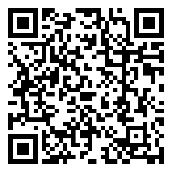 